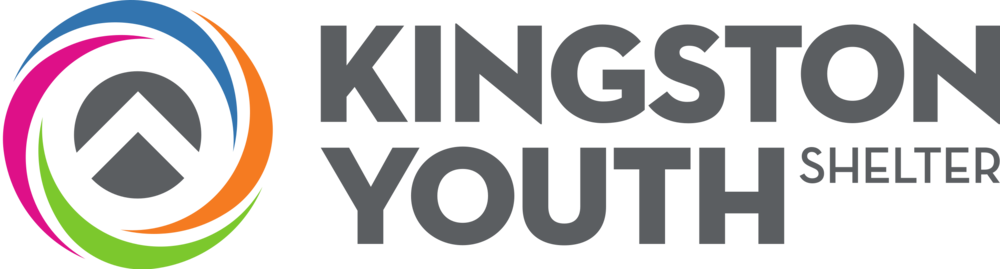 Kingston Youth Transitions Application for ResidencyPlease complete the following application and return to the Manager of Services (catherine@kingstonyouthshelter.com) or in person/mail to 234 Brock Street, Kingston K7L 1S4General InformationHousing HistoryCultureCurrent Support System Services: AMHS, Resolve, Housing First, Mentors, Substance Support Worker etc.Family, Relatives & FriendsName of Support		           Identified as	           Contact InformationEmergency ContactEmployment & Education GoalsGoals & Aspirations      Description			              Barriers/ Needs to Achieve How can the Transitions Program best support you?Legal NamePreferred NamesCurrent AddressGender Identity & preferred pronounsPhone NumberEmail AddressPreferred way to contact youMental Health Needs & DiagnosesAllergies or Allergic Source of Income for Program Fees that are due on or before the  1st day of each month(OW, ODSP, CYFSA, Employment)Current ResidenceDid you live with anyone (parent, friend, roommate)Why did you leave? (chose to or asked to leave)Where else have you lived? Why do you feel they didn't work out?Were you born in Canada?If no, do you have Canadian citizenship?How do you describe your cultural identity?Do you have any cultural or religious needs?What is your first language? Is there anything that you would like to share to assist us with being respectful to you and your culture?Name of PersonRelationship to youContact InformationEducation/TradeEmploymentHeathFinancialFamilyHousing/IndependenceSkills needed to increase my successOtherDate CompletedApplicant SignatureApplication Resource Support (Name & Agency)For Administration OnlyDate ReceivedInterview DateAccepted or DeniedManager of Services Signature